浙江中一检测研究院股份有限公司职业卫生网上公开信息表单位名称绍兴市柯桥区浙石油综合能源销售有限公司长洪闸综合供能服务站绍兴市柯桥区浙石油综合能源销售有限公司长洪闸综合供能服务站绍兴市柯桥区浙石油综合能源销售有限公司长洪闸综合供能服务站绍兴市柯桥区浙石油综合能源销售有限公司长洪闸综合供能服务站单位地址绍兴市柯桥区滨中路2000号联系人联系人徐辉项目名称绍兴市柯桥区浙石油综合能源销售有限公司长洪闸综合供能服务站职业病危害因素定期检测绍兴市柯桥区浙石油综合能源销售有限公司长洪闸综合供能服务站职业病危害因素定期检测绍兴市柯桥区浙石油综合能源销售有限公司长洪闸综合供能服务站职业病危害因素定期检测绍兴市柯桥区浙石油综合能源销售有限公司长洪闸综合供能服务站职业病危害因素定期检测技术服务项目组员名单刘瀚裕、徐磊杰刘瀚裕、徐磊杰刘瀚裕、徐磊杰刘瀚裕、徐磊杰现场调查时间2023.02.092023.02.092023.02.092023.02.09现场调查技术人员郑刚超、徐磊杰企业陪同人徐辉徐辉现场调查图像证明现场采样、检测时间2023.02.162023.02.162023.02.162023.02.16现场采样、检测人员刘瀚裕、徐磊杰企业陪同人企业陪同人徐辉现场采样、检测图像证明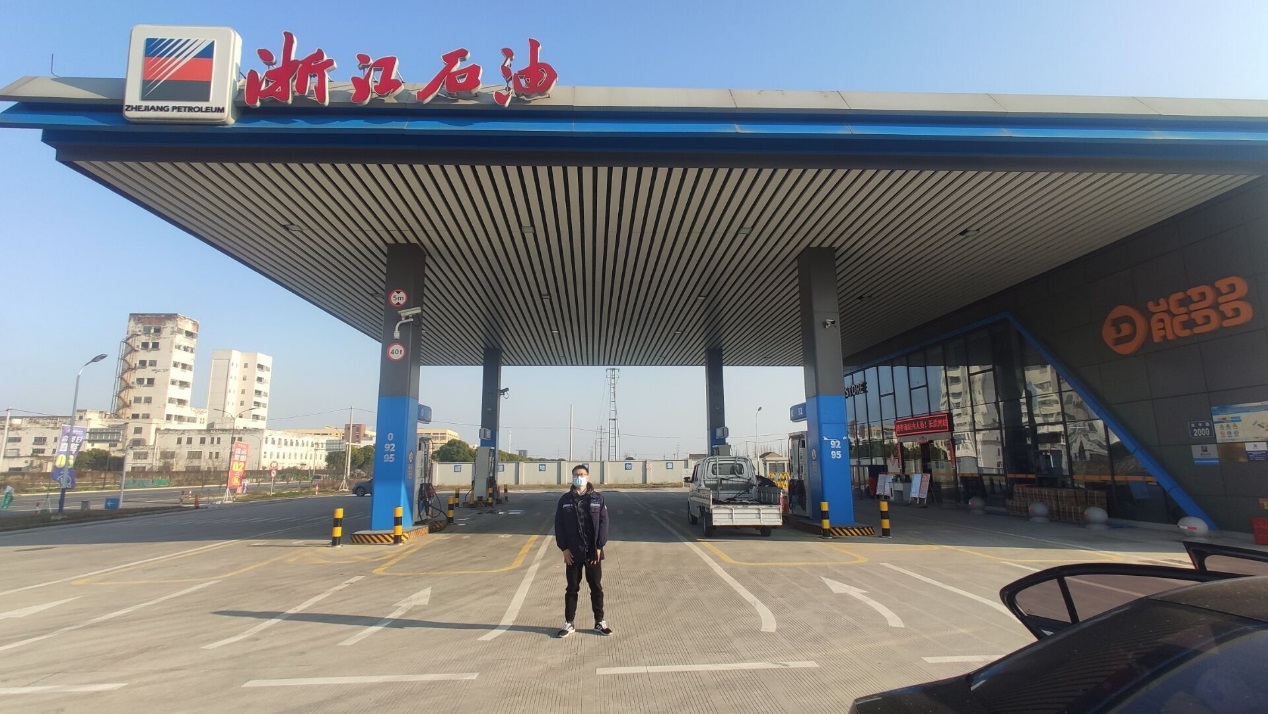 